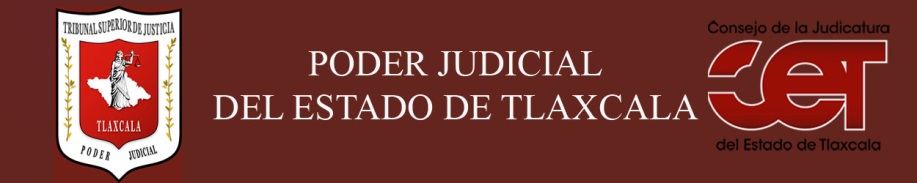 Formato Público de Curriculum VitaeI.- DATOS GENERALES:I.- DATOS GENERALES:Nombre:Elsa Cordero MartínezCargo en el Poder Judicial: MagistradaÁrea de Adscripción: Sala Penal y Especializada en Administración de Justicia para AdolescentesFecha de Nacimiento:(cuando se requiera para ejercer el cargo) 17 de junio de 1971II.- PREPARACIÓN ACADÉMICA: II.- PREPARACIÓN ACADÉMICA: Último grado de estudios:Doctorado en Derecho Institución:Universidad Autónoma de Tlaxcala. CIJUREPPeriodo:1999-2000Documento: Certificado Estudios Profesionales:Licenciada en Derecho Institución: Universidad Autónoma de Tlaxcala.  Facultad de Derecho y Ciencias Políticas.Periodo: 1989-1993Documento: Título como Licenciada en Derecho Cédula: 2344191III.- EXPERIENCIA LABORAL: a)  tres últimos empleosIII.- EXPERIENCIA LABORAL: a)  tres últimos empleosIII.- EXPERIENCIA LABORAL: a)  tres últimos empleos1Periodo (día/mes/año) a (día/mes/año):Mayo 2008-marzo 2009Nombre de la Empresa:Nombre de la Empresa:COMISION DE ACCESO A LA INFORMACION PUBLICA Y PROTECCION DE DATOS PERSONALES DEL ESTADO DE TLAXCALACargo o puesto desempeñado:Cargo o puesto desempeñado:Secretaria de Estudio Ponencia 1 a cargo del Comisionado PresidenteCampo de Experiencia:  Campo de Experiencia:  Jurídica. Derechos Humanos.  Acceso a la Información Pública. 2Periodo (día/mes/año) a (día/mes/año):Junio 2005- enero 2008Enero 2008- marzo 2008Nombre de la Empresa:Nombre de la Empresa:HONORABLE CONGRESO DEL ESTADO DE TLAXCALALVIII LEGISLATURA/ LIX LEGISLATURACargo o puesto desempeñado:Cargo o puesto desempeñado:Directora Jurídica / Encargada de la Dirección JurídicaCampo de Experiencia:  Campo de Experiencia:  Jurídica. Derecho Constitucional. Derecho Parlamentario. Derecho Administrativo 3Periodo (día/mes/año) a (día/mes/año):Septiembre 2000- enero 2005Nombre de la Empresa:Nombre de la Empresa:GOBIERNO DEL ESTADO DE TLAXCALACOORDINACION GENERAL DE ECOLOGIACargo o puesto desempeñado:Cargo o puesto desempeñado:Directora de Normatividad, Inspección y Gestión SocialCampo de Experiencia:  Campo de Experiencia:  Jurídica. Derecho Constitucional. Derecho Constitucional. Derecho Administrativo. Derecho AmbientalIV.- EXPERIENCIA LABORAL: b) Últimos cargos en el Poder Judicial:IV.- EXPERIENCIA LABORAL: b) Últimos cargos en el Poder Judicial:IV.- EXPERIENCIA LABORAL: b) Últimos cargos en el Poder Judicial:Área de adscripciónPeriodo 1MAGISTRADA TITULAR PONENCIA 2Sala Penal y Especializada en Administración de Justicia para AdolescentesFebrero 2018 a la fecha 2MAGISTRADA PRESIDENTAPresidencia del Tribunal Superior de Justicia y del Consejo de la JudicaturaFebrero 2016 a enero 20183MAGISTRADA PRESIDENTAPresidencia del Tribunal Superior de Justicia y del Consejo de la JudicaturaMarzo 2015 a enero de 2016 V.- INFORMACION COMPLEMENTARIA:Últimos cursos y/o conferencias y/o capacitaciones y/o diplomados, etc. (de al menos cinco cursos)V.- INFORMACION COMPLEMENTARIA:Últimos cursos y/o conferencias y/o capacitaciones y/o diplomados, etc. (de al menos cinco cursos)V.- INFORMACION COMPLEMENTARIA:Últimos cursos y/o conferencias y/o capacitaciones y/o diplomados, etc. (de al menos cinco cursos)V.- INFORMACION COMPLEMENTARIA:Últimos cursos y/o conferencias y/o capacitaciones y/o diplomados, etc. (de al menos cinco cursos)Nombre del PonenteInstitución que impartióFecha o periodo1Modulo 1. Fundamentos del Sistema Penal Acusatorio para Juzgadores Oficina Internacional para el Desarrollo, Asistencia y Capacitación del Departamento de Justicia y el Instituto de Estudios Judiciales en la Ciudad de San Juan Puerto RicoInstituto de Estudios Judiciales de San Juan Puerto RicoJunio 2018214ª. Conferencia Bienal. Construyendo Puentes entre las Mujeres Juzgadoras del Mundo. Bueno Aires Argentina. Internacional Association of Women Judges. Mayo 20183Desafíos que enfrenta la Procuración de Justicia frente a la Violencia contra las Mujeres en MéxicoSecretaria de Relaciones Exteriores, INMUJERESFebrero 20184Tercer Encuentro Internacional Juzgando con Perspectiva de Género .SCJN, CJF, Tribunal Electoral del Poder Judicial de la Federación Septiembre 20175Cuarto Encuentro Nacional de Armonización LegislativaINMUJERES, SEGOB, Senado de la Republica, Cámara de Diputados, CONATRIBJunio 2017VI.- Sanciones Administrativas Definitivas (dos ejercicios anteriores a la fecha):VI.- Sanciones Administrativas Definitivas (dos ejercicios anteriores a la fecha):VI.- Sanciones Administrativas Definitivas (dos ejercicios anteriores a la fecha):VI.- Sanciones Administrativas Definitivas (dos ejercicios anteriores a la fecha):SiNoEjercicioNota: Las sanciones definitivas se encuentran especificadas en la fracción  XVIII del artículo 63 de la Ley de Transparencia y Acceso a la Información Pública del Estado, publicadas en el sitio web oficial del Poder Judicial, en la sección de Transparencia.Sin Sanciones 2017Sin Sanciones 2016Sin Sanciones 2015VII.- Fecha de actualización de la información proporcionada:VII.- Fecha de actualización de la información proporcionada:Santa Anita Huiloac, Apizaco, Tlaxcala, a   03 de octubre   de  2018.Santa Anita Huiloac, Apizaco, Tlaxcala, a   03 de octubre   de  2018.